Strand of MPIs for ESL B – Unit 1 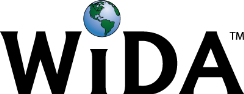 CONNECTION: MA Curriculum Framework for ELA and Literacy, March 2011 - Reading Standards for Informational Texts, Grades 9-10: Standard 2 – Determine a central idea of a text and analyze in detail its development over the course of the text, including how it emerges and is shaped and refined by specific details; provide an objective summary of the text.EXAMPLE CONTEXT FOR LANGUAGE USE: Students read informational essays about “talking walls” to examine how walls can communicate important messages.COGNITIVE FUNCTION: Students at all levels of English proficiency APPLY reading comprehension strategies to understanding informational essays.COGNITIVE FUNCTION: Students at all levels of English proficiency APPLY reading comprehension strategies to understanding informational essays.COGNITIVE FUNCTION: Students at all levels of English proficiency APPLY reading comprehension strategies to understanding informational essays.COGNITIVE FUNCTION: Students at all levels of English proficiency APPLY reading comprehension strategies to understanding informational essays.COGNITIVE FUNCTION: Students at all levels of English proficiency APPLY reading comprehension strategies to understanding informational essays.COGNITIVE FUNCTION: Students at all levels of English proficiency APPLY reading comprehension strategies to understanding informational essays.COGNITIVE FUNCTION: Students at all levels of English proficiency APPLY reading comprehension strategies to understanding informational essays.DOMAIN: ReadingLevel 1EnteringLevel 2EmergingLevel 3DevelopingLevel 4ExpandingLevel 5BridgingLevel 6 - Reaching DOMAIN: ReadingMatch the main ideas with their supporting details using sensory (read aloud, visuals) and interactive (peer) support.Identify details that support the main idea in one of the essays using sensory (read aloud, visuals) and interactive (peer) support.Identify the main idea and supporting details of one of the essays using sensory (read aloud, visuals) and interactive (peer) support. Restate the main idea and supporting details of one of the essays using a graphic organizer (main idea & detail diagram) and sentence frames.Summarize the main idea and supporting details of one of the essays.Level 6 - Reaching TOPIC-RELATED LANGUAGE: Students at all levels of language proficiency interact with grade level words and expressions, such as topic, main idea, details, paragraph, support, evidence, history, legacy, memento, memorial, monument, mural, portray, represent, and tribute. TOPIC-RELATED LANGUAGE: Students at all levels of language proficiency interact with grade level words and expressions, such as topic, main idea, details, paragraph, support, evidence, history, legacy, memento, memorial, monument, mural, portray, represent, and tribute. TOPIC-RELATED LANGUAGE: Students at all levels of language proficiency interact with grade level words and expressions, such as topic, main idea, details, paragraph, support, evidence, history, legacy, memento, memorial, monument, mural, portray, represent, and tribute. TOPIC-RELATED LANGUAGE: Students at all levels of language proficiency interact with grade level words and expressions, such as topic, main idea, details, paragraph, support, evidence, history, legacy, memento, memorial, monument, mural, portray, represent, and tribute. TOPIC-RELATED LANGUAGE: Students at all levels of language proficiency interact with grade level words and expressions, such as topic, main idea, details, paragraph, support, evidence, history, legacy, memento, memorial, monument, mural, portray, represent, and tribute. TOPIC-RELATED LANGUAGE: Students at all levels of language proficiency interact with grade level words and expressions, such as topic, main idea, details, paragraph, support, evidence, history, legacy, memento, memorial, monument, mural, portray, represent, and tribute. TOPIC-RELATED LANGUAGE: Students at all levels of language proficiency interact with grade level words and expressions, such as topic, main idea, details, paragraph, support, evidence, history, legacy, memento, memorial, monument, mural, portray, represent, and tribute. 